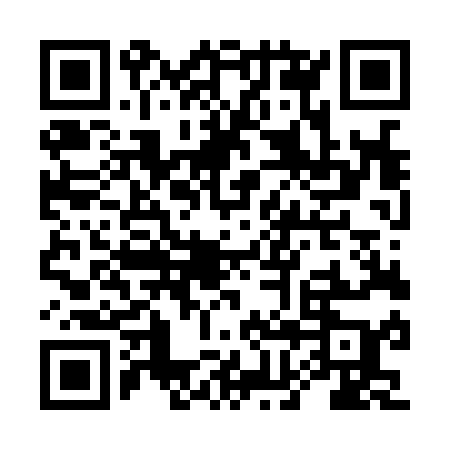 Ramadan times for Aldeburgh Ridge, UKMon 11 Mar 2024 - Wed 10 Apr 2024High Latitude Method: Angle Based RulePrayer Calculation Method: Islamic Society of North AmericaAsar Calculation Method: HanafiPrayer times provided by https://www.salahtimes.comDateDayFajrSuhurSunriseDhuhrAsrIftarMaghribIsha11Mon4:434:436:1612:033:555:525:527:2512Tue4:414:416:1412:033:575:535:537:2613Wed4:384:386:1112:033:585:555:557:2814Thu4:364:366:0912:024:005:575:577:3015Fri4:334:336:0712:024:015:595:597:3216Sat4:314:316:0412:024:036:006:007:3417Sun4:284:286:0212:024:046:026:027:3618Mon4:264:266:0012:014:056:046:047:3819Tue4:234:235:5712:014:076:066:067:4020Wed4:214:215:5512:014:086:076:077:4221Thu4:184:185:5312:004:106:096:097:4422Fri4:164:165:5012:004:116:116:117:4623Sat4:134:135:4812:004:126:136:137:4824Sun4:114:115:4612:004:146:146:147:5025Mon4:084:085:4311:594:156:166:167:5226Tue4:054:055:4111:594:166:186:187:5427Wed4:034:035:3911:594:186:196:197:5628Thu4:004:005:3611:584:196:216:217:5829Fri3:573:575:3411:584:206:236:238:0030Sat3:553:555:3211:584:216:256:258:0231Sun4:524:526:3012:575:237:267:269:041Mon4:494:496:2712:575:247:287:289:062Tue4:474:476:2512:575:257:307:309:083Wed4:444:446:2312:575:277:317:319:104Thu4:414:416:2012:565:287:337:339:135Fri4:384:386:1812:565:297:357:359:156Sat4:364:366:1612:565:307:377:379:177Sun4:334:336:1312:555:317:387:389:198Mon4:304:306:1112:555:337:407:409:229Tue4:274:276:0912:555:347:427:429:2410Wed4:254:256:0712:555:357:437:439:26